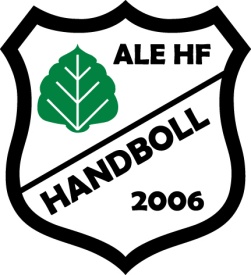 Styrelsemöte 2018-03-15 19:00Närvarande: Björn Norberg, Sandra Dahlqvist, Fredrik Berggren, Rikard Thunberg, Hampus Eskilsson & Matilda Lindmark§1	Mötet öppnas.§2	Handbollens dag	
Hallen är bokad den 21/4, preliminärt är arrangemanget mellan 10-14. Coop bjuder på korv, korvbröd och festis. Deltagarspannet är från handbollsskolan och uppåt. Det som behövs ordnas inför handbollens dag är domare, kioskansvariga, eventuellt diplom och vattenflaska. Även alternativ till fläskkorv och glutenfritt bröd. 	Matilda pratar med Coop om korv och bröd samt festis.	
Rikard fixar priser till lotteri samt lottring.	
Sandra pratar med domare samt med Toplux om pris till lotteri. Pratar också med Peter om uppvärmning. + räkbåt inför ledarträff.	
Fredrik kikar på diplom.	
Björn kikar på vattenflaskor.	Vidare pratar vi om ledarträff efteråt, vi tittar på aktivitet efter ledarträff.§3 	Sponsorer
Elfixarna i Ale har tackat ja till förslaget om att sponsra i tre års tid. Vi hade önskat ytterlige en sponsor i samma storlek som löper under tre års tid. Ett sponsorår är augusti-augusti. För att sponsorn ska få en skylt uppsatt i hallen så är det 10 000 kronor. Vi diskuterar hur vi kan lägga upp ett förslag på olika sponsoravtal som kan visas upp, ett alternativ är att göra en variant som man kan använda sig av när man vänder sig till småföretagare vilket det finns gott om i Älvängen.§4	Ledare	Efter föräldramötet som Matilda och Björn höll i har tillkommit fyra nya ledare till f10/11 och två, alternativt tre nya ledare till p10/11. Förbundet erbjuder olika typer av ledarutbildningar, skulle det innebära en kostnad så står klubben för denna. Som det ser ut nu är ledarfrågan till nästa säsong avklarad för alla lag förutom f10 och a-laget. A-laget kommer att ha ett spelarmöte den 26/3 där ledare och framtid diskuteras. §5	Övriga frågor	
Inför kommande säsong, p03 blir a-pojk och börjar med klister. Vi tar reda på huruvida man får spela med klister i Älvängenhallen eller ej, vidare tar vi också reda på hur det blir med kommande säsong och vart matcher läggs. Något som är önskvärt är att a-pojk tränar innan a-lag för att öka igenkänningen av vad som finns över/under i föreningen. 	A-laget har vunnit serien, vi diskuterar hur detta ska uppmärksammas ifrån styrelsens sida. Nästa möte: Torsdag 12/4 kl 19:15 i Älvängenhallen, därefter tisdagen den 24/4 kl 18:00 i Älvängenhallen.§6	Mötet avslutas.